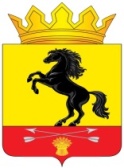                 АДМИНИСТРАЦИЯМУНИЦИПАЛЬНОГО ОБРАЗОВАНИЯ       НОВОСЕРГИЕВСКИЙ РАЙОН         ОРЕНБУРГСКОЙ ОБЛАСТИ                 ПОСТАНОВЛЕНИЕ__15.01.2021_________ №  ____13-п_______________                          п. НовосергиевкаО внесении изменений в постановление администрации района от 27.12.2019  № 1269-п «Об утверждении расходного  обязательства муниципального образования Новосергиевский район Оренбургской области в соответствии с жилищным законодательством РФ В связи с утратой силы постановления от 19.11.2018 №757-п,  согласно постановлению правительства Оренбургской области от 25.12.2019 №1029-п,  преамбулу постановления от 27.12.2019  №1269-п изложить в новой редакции:1. "В целях решения вопросов местного значения в соответствии с полномочиями, определенными Федеральным законом от 6 октября 2003 года    № 131-ФЗ «Об общих принципах организации местного самоуправления в Российской Федерации, постановлением Правительства Оренбургской области от 03.06.2016 №430-пп «Об утверждении правил предоставления и распределения субсидий из областного бюджета муниципальных образований Оренбургской области и порядка проведения оценки эффективности бюджетных расходов на их представление», постановлением Правительства Оренбургской области от 21.12.2018 №834-пп  «Об утверждении государственной программы «Стимулирование развития жилищного строительства в Оренбургской области» и руководствуясь Уставом муниципального образования Новосергиевский район Оренбургской области, администрация муниципального образования Новосергиевский район Оренбургской области".2. Контроль за исполнением настоящего постановления возложить на заместителя главы администрации района Плужнову Л.А.3. Постановление вступает в силу со дня его подписания и подлежит опубликованию на официальном сайте муниципального образования Новосергиевский район Оренбургской области.	Глава администрации района                    	                                                 А.Д. ЛыковРазослано: финансовому отделу, главному специалисту по делам молодежи, орготделу, прокурору.